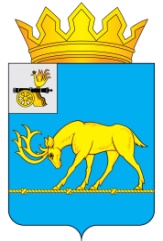 АДМИНИСТРАЦИЯ МУНИЦИПАЛЬНОГО ОБРАЗОВАНИЯ«ТЕМКИНСКИЙ РАЙОН» СМОЛЕНСКОЙ ОБЛАСТИПОСТАНОВЛЕНИЕот 25.09.2017  № 405                                                                                  с. ТемкиноО проведении штабной тренировкипо гражданской оборонеВ соответствии федеральными законами от 12.02.1998 № 28-ФЗ «О гражданской обороне», от 21.12.1994 № 68-ФЗ «О защите населения и территорий от чрезвычайных ситуаций природного и техногенного характера», планом основных мероприятий муниципального образования «Темкинский район» Смоленской области в области гражданской обороны, предупреждения и ликвидации чрезвычайных ситуаций, обеспечения пожарной безопасности и безопасности на водных объектах на 2017 год и в рамках штабной тренировки по гражданской обороне, проводимой МЧС России в период с 04 по 06 октября 2017 года с федеральными органами исполнительной власти Смоленской области, органами исполнительной власти субъектов Российской Федерации, органами местного самоуправления и организациями по теме: «Организация выполнения мероприятий по гражданской обороне в условиях возникновения крупномасштабных чрезвычайных ситуаций природного и техногенного характера на территории Российской Федерации» (далее – тренировка),Администрация муниципального образования «Темкинский район» Смоленской области п о с т а н о в л я е т:1.​ Провести в период с 04.10.2017г. по 06.10.2017г. штабную тренировку с органами управления, организациями и учреждениями, привлекаемыми для выполнения мероприятий гражданской обороны муниципального образования «Темкинский район» Смоленской области по теме: «Организация выполнения мероприятий по гражданской обороне в условиях возникновения крупномасштабных чрезвычайных ситуаций природного и техногенного характера на территории Российской Федерации».2. Привлечь к участию и проведению штабной тренировки в период с 04.10.2017г. по 06.10.2017 г.:- специалиста  I категории по делам ГО и ЧС Администрации муниципального образования «Темкинский  район» Смоленской области  Г.А. Барановскую;- единую дежурно-диспетчерскую службу при Администрации МО «Темкинский район» Смоленской области;- комиссию по предупреждению и ликвидации чрезвычайных ситуаций при Администрации муниципального образования «Темкинский район» Смоленской области;-  начальника отдела по образованию и гражданско-патриотическому воспитанию Администрации муниципального образования «Темкинский район» Смоленской области  М.А. Карнилову;- начальника пункта полиции по Темкинскому району  МО МВД России «Вяземский» Н.М. Терехина (по согласованию);- главного врача ОГБУЗ «Темкинская ЦРБ» И.В. Новаторову (по согласованию);- начальника МКУТХО  ОМС  Е.А. Козлова;- начальника 45 ПСЧ ФГКУ ОФПС по Смоленской области А.Д. Козлова (по согласованию);- начальника Темкинского ЛТЦ Смоленского филиала ПАО «Ростелеком» МЦТЭ  г. Вязьма В.В. Лощакова (по согласованию);- председателя Темкинского РАЙПО Л.В. Рыжову (по согласованию);- начальника Темкинского филиала СОГБУ «Смолавтодор» А.В. Белова (по согласованию);- начальника Темкинского РЭС М.М. Хохолева (по согласованию);- начальника Темкинской газовой службы А.В. Касмачова (по согласованию);-генерального директора ООО «Коммунальщик» И.П. Олейника (по согласованию);- И.о. генерального директора ООО «Коммунальное хозяйство» С.А. Каверину (по согласованию);       - лесничего Темкинского лесничества филиала ОГКУ «Смолупрлес» Ю.А. Усачева (по согласованию);       3. Cпециалисту I категории  по делам ГО и ЧС Администрации муниципального образования «Темкинский район» Смоленской области Г.А. Барановской в срок до 03.10.2017 г.:- провести методическое совещание с участниками штабной тренировки по алгоритму и плану проведения штабной тренировки, уточнить план гражданской обороны муниципального образования «Темкинский район» Смоленской области и план действий по предупреждению и ликвидации чрезвычайных ситуаций природного и техногенного характера муниципального образования «Темкинский район» Смоленской области;- подготовить соответствующие руководящие документы по штабной тренировке;       4. Данное постановление разместить на официальном сайте Администрации муниципального образования «Темкинский район» Смоленской области. 5. Контроль за исполнением настоящего постановления оставляю за собой. Глава муниципального образования «Темкинский район» Смоленской области                                              С.А. ГуляевОтп. 1 экз. – в делоИсп. Г.А. Барановскаятел. 2-14-8922.09.2017 г.Визы:                      А.М. МуравьевВ.Н. БеляевРазослать:            прокуратура,            райсовет            В.И. Волков            Е.О. Павлюченков            М.А. Карнилова            Е.А. Козлов            В.В. Лощаков            ЕДДС           Пункт полиции          ОГБУЗ «Темкинская ЦРБ»           45 ПСЧ           Темкинское РАЙПО           СОГБУ «Смолавтодор»           Темкинский РЭС           Темкинская газовая служба           ООО «Коммунальщик»           ООО«Коммунальное хозяйство»          ОГКУ «Смолупрлес»